«First_Name»«Last_Name»«Job_Title»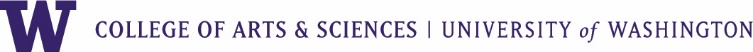 «First_Name»«Last_Name»«Job_Title»«Next Record»«First_Name»«Last_Name»«Job_Title»«First_Name»«Last_Name»«Job_Title»«Next Record»«First_Name»«Last_Name»«Job_Title»«First_Name»«Last_Name»«Job_Title»«Next Record»«First_Name»«Last_Name»«Job_Title»«First_Name»«Last_Name»«Job_Title»